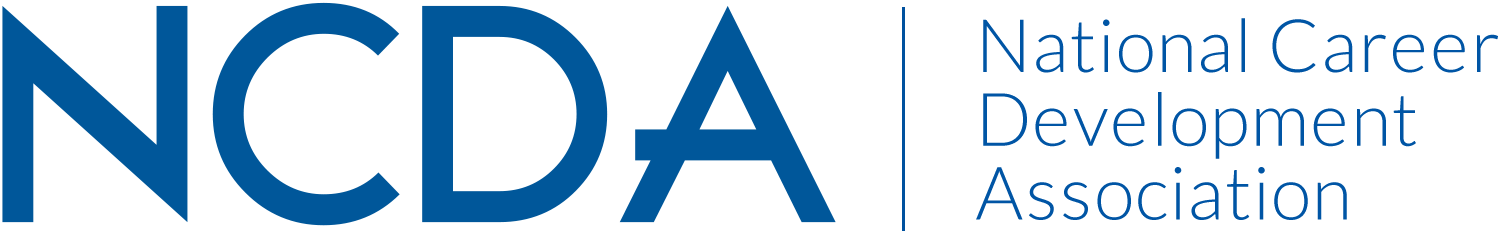 Mid-Year Report 2020-2021INTERNATIONAL STUDENT SERVICES COMMITTEE Date of Report: March 15th, 2021Co-Chairs: Un Yeong Park, park351@illinois.edu & Arame Mbodj, arame@stanford.eduMembers: See list of 32 members attached chart on page 2 Activities to Date:  Three General Meetings were held; October 8, December 10, and February 11. Three sub-teams, two writing groups, and a taskforce team hosted more than 40 meetings over the last five months.   The Committee issued the NCDA Support Statement for International Students on October 30, 2020 to advocate for international students facing significant challenges during the pandemic. Current and former leaders of the Committee published Advocating for International Student Wellbeing and Career Development in the Pandemic on Career Convergence on March 1, 2021. The Research team has been focused on three projects: 1) writing a manuscript for the action research project on multicultural, social justice, and advocacy strategies for career counseling with int’l students and preparing to present it at the 2021 NCDA Virtual Conference; 2)  collaborating with the Social Media team to create YouTube videos based on the Research team’s work; 3) revising and launching the updated survey regarding international students’ career development.The Social Media team is expanding our social media presence by strategically increasing engagement in our LinkedIn Group (established in 2012) which now has almost 600 members in this online community. We are also excited to be launching a YouTube Channel to showcase the work and expertise of the members of the ISSC. With the creation and curation of video resources, we will further expand our reach and impact on other professionals working within the career development of international students. The team is also in the middle of a brand creation to accompany the YouTube Channel's launch.The Resources Team updated the NCDA website resources by relocating the member-only resource guide and one-page resource to increase visibility. The team updated the description of international student resources under the NCDA special population page to highlight the resources created by ISSC while following the format that other special population resource sections used for consistency.Projected Plan through fiscal year-end (September 30):To host 2021 ISSC Mini-Conference (August 6 & August 13): Theme – Serving international students during transition: Illuminating career pathways, resources and opportunities.    To launch the ISSC Youtube Channel with ISSC content geared towards career practitioners working with international students and a new designed ISSC logo. To offer two presentations at the NCDA National Conference based on the work of the committee members.  To publish a Career Convergence article to introduce ISSC and its projects/accomplishments.        Member List Anne Margaret KellyAMKCOACH/Mercer University Business SchoolArame MbodjStanford UniversityBeth BernhardtNYUBeth CoopermanCUNY Borough of Manhattan Community CollegeBreanna GallagherOklahoma State University - Career ServicesElif BalinSan Francisco State UniversityEllen Zold GoldmanNortheastern UniversityFatim LelentaNew York University, Wasserman Center for Career DevelopmentGaeun SeoThe Center for Career Development, Princeton UniversityHongshan ShaoThe Pennsylvania State UniversityIvette MekdessiRice University - Center for Career DevelopmentJane SitterUMN - TCJason RickeyShorelightJoana ScharingerGolden Gate UniversityKelly WoodsMount Holyoke CollegeKendra NorthingtonThe George Washington UniversityKwan SegalICAwayLeigh MasonCarnegie Mellon University, Silicon ValleyLisa AndrewsAmerican UniversityLynette Hepburn-RichardsonValdosta State UniversityMaggie LuoChampAmericaPaola BarrigaUniversity of GeorgiaRamesh JayavaramGeneral Assembly Satomi Yaji ChudasamaPrinceton UniversitySharena PayneAmerican UniversitySoojin KimPasadena City College & Santa Monica CollegeTerah L. HendersonYorkville UniversityUn Yeong ParkUniversity of Illinois at Urbana-ChampaignVanessa LeeUC RiversideXinrui (Rose) XuPurdue University Center for Career OpportunitiesYangyang LiuThe Pennsylvania State UniversityYasir KurtTexas A&M University- San Antonio